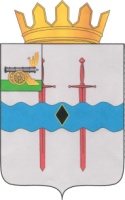 КАРДЫМОВСКИЙ РАЙОННЫЙ СОВЕТ ДЕПУТАТОВР Е Ш Е Н И Еот 30.03.2023                                   № Ре-00022О награждении Благодарственнымписьмом Кардымовского районногоСовета депутатов Рассмотрев ходатайства Отдела культуры Администрации муниципального образования «Кардымовский район» Смоленской области о награждении Благодарственным письмом Кардымовского районного Совета депутатов  за многолетний добросовестный труд и в связи с празднованием Дня работника культуры, Кардымовский районный Совет депутатовРЕШИЛ: Наградить Благодарственным письмом Кардымовского районного Совета депутатов за многолетний добросовестный труд и в связи с празднованием Дня работника культуры ведущего бухгалтера муниципального бюджетного учреждения «Централизованная бухгалтерия учреждения культуры» Администрации муниципального образования «Кардымовский район» Смоленской области Полякову Марину Николаевну.Председатель Кардымовского районногоСовета депутатов                                                                      И.В. Горбачев